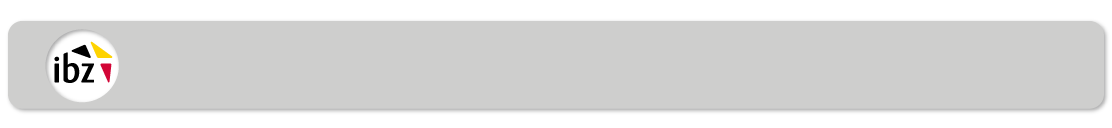 Brief aan de voorzitters van de stembureausNaam:Adres:Kieskanton:Kantonhoofdbureau CKantonhoofdbureau CI. Telbureau die de stembiljetten zullen tellen I. Telbureau die de stembiljetten zullen tellen U zal de blauwe stembiljetten moeten bezorgen aan het telbureau C(De getuigen die in uw stembureau hebben gezeteld, mogen u vergezellen)U zal de blauwe stembiljetten moeten bezorgen aan het telbureau C(De getuigen die in uw stembureau hebben gezeteld, mogen u vergezellen)Nummer Telbureau:Adres: II. Overige omslagen te bezorgen aan het telbureau CII. Overige omslagen te bezorgen aan het telbureau CVolgende stukken zullen eveneens aan het telbureau C moeten worden afgegeven:Volgende stukken zullen eveneens aan het telbureau C moeten worden afgegeven:Omslag met één exemplaar van het proces-verbaal van het stembureau, met daarbij gevoegd het blauwe modelstembiljet van het Europees ParlementOmslag met één exemplaar van het proces-verbaal van het stembureau, met daarbij gevoegd het blauwe modelstembiljet van het Europees ParlementOmslag met de stembiljetten voor het Europees Parlement die van de kiezers werden teruggenomenOmslag met de stembiljetten voor het Europees Parlement die van de kiezers werden teruggenomenOmslag met de niet-gebruikte stembiljetten voor het Europees ParlementOmslag met de niet-gebruikte stembiljetten voor het Europees ParlementHandtekeningHandtekeningPlaatsDatumDe Voorzitter van het Kantonhoofdbureau